государственное казённое общеобразовательное специальное учебно-воспитательное учреждение города Октябрьска Самарской областиПамяткаключевых событий Великой Отечественной войны1941-1945 гг.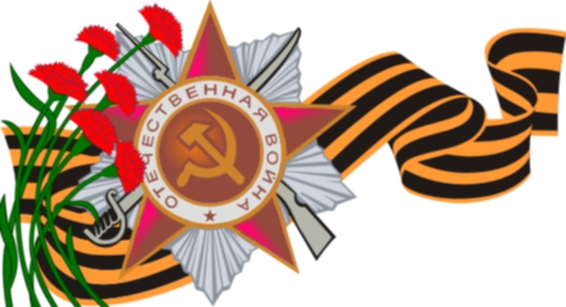 Четыре года испытаний страшных!..
 МИР ПАВШИМ!.. – Ушедшим... Не вернувшимся домой!..
ПОКЛОН   ТЫЛОВИКАМ!.. – на смену вставшим!..
Всем, кто ПОБЕДУ ОДЕРЖАЛ, – ПОКЛОН  ЗЕМНОЙ!!!                                                                                                    (О. Климчук)Важнейшие события Великой Отечественной войны1941 год1942 год22 июня - вероломное нападение фашистской Германии на Советский Союз. Начало Великой Отечественной войны Советского Союза против немецко-фашистских захватчиков.22 июня - 20 июля - героическая оборона Брестской крепости.10 июля - 9 августа 1944 - битва за Ленинград.10 июля - 10 сентября - Смоленская битва.11 июля - 19 сентября - героическая оборона Киева.8 сентября - начало героической обороны Ленинграда в условиях блокады.30 сентября 1941 - 20 апреля 1942 - битва под Москвой. 30 октября 1941 - 4 июля 1942 - героическая оборона Севастополя.7 ноября - парад советских войск на Красной площади в Москве.8 января - 20 апреля - общее наступление Советской Армии.12 - 29 мая - Харьковская битва.17 июля 1942 - 2 февраля 1943 - Сталинградская битва.27, 30 августа, 10 сентября - советская авиация далекого действия нанесла удары по Берлину.18 декабря - советские войска вступили на украинскую землю; 1-ша гвардейская армия генерала В. І. Кузнецова освободила с. Пивневку Меловского района Луганской области - первый населенный пункт на территории Украины.1943 год1944 год12-18 января - прорыв блокады Ленинграда.29 января - 18 февраля - наступательная операция советских войск в Донбассе.5 июля - 23 августа - Курская битва.12 июля - встречная танковая битва под Прохоровкой - наибольшая танковая битва Второй мировой войны.5 августа - первый артиллерийский салют в Москве в ознаменование освобождения Орла и Белгорода. Август - декабрь - битва за Днепр.26 сентября - начало освобождения Беларуси.27 января - окончательное освобождение Ленинграда от фашистской блокады.26 марта - 14 апреля - Одесская наступательная операция.8 апреля - 12 мая - Крымская наступательная операция.6 июня - высадка войск союзников у Нормандии; открытие второго фронта в Европе.28 октября - советские войска полностью завершили освобождение Украины.1945 год1945 год12 января - 3 февраля - Висло-Одерская операция советских войск.1 апреля - завершение освобождения Венгрии.9 апреля - советские войска штурмом завладели городом-крепостью Кенигсберг (Калининград).16 апреля - 8 мая - Берлинская операция советских войск.30 апреля - советские воины подняли Флаг Победы над рейхстагом в Берлине.5-11 мая - вооруженное антифашистское восстание в столице Чехословакии Праге; Пражская операция советских войск.8 мая - подписание у Карлсхорсти (предместье Берлина) акта о безусловной капитуляции фашистской Германии.9 мая - День Победы над фашистской Германией.24 июня - парад Победы в Москве на Красной площади.2 сентября - подписание акта о безусловной капитуляции империалистической Японии; окончание Второй мировой войны.12 января - 3 февраля - Висло-Одерская операция советских войск.1 апреля - завершение освобождения Венгрии.9 апреля - советские войска штурмом завладели городом-крепостью Кенигсберг (Калининград).16 апреля - 8 мая - Берлинская операция советских войск.30 апреля - советские воины подняли Флаг Победы над рейхстагом в Берлине.5-11 мая - вооруженное антифашистское восстание в столице Чехословакии Праге; Пражская операция советских войск.8 мая - подписание у Карлсхорсти (предместье Берлина) акта о безусловной капитуляции фашистской Германии.9 мая - День Победы над фашистской Германией.24 июня - парад Победы в Москве на Красной площади.2 сентября - подписание акта о безусловной капитуляции империалистической Японии; окончание Второй мировой войны.